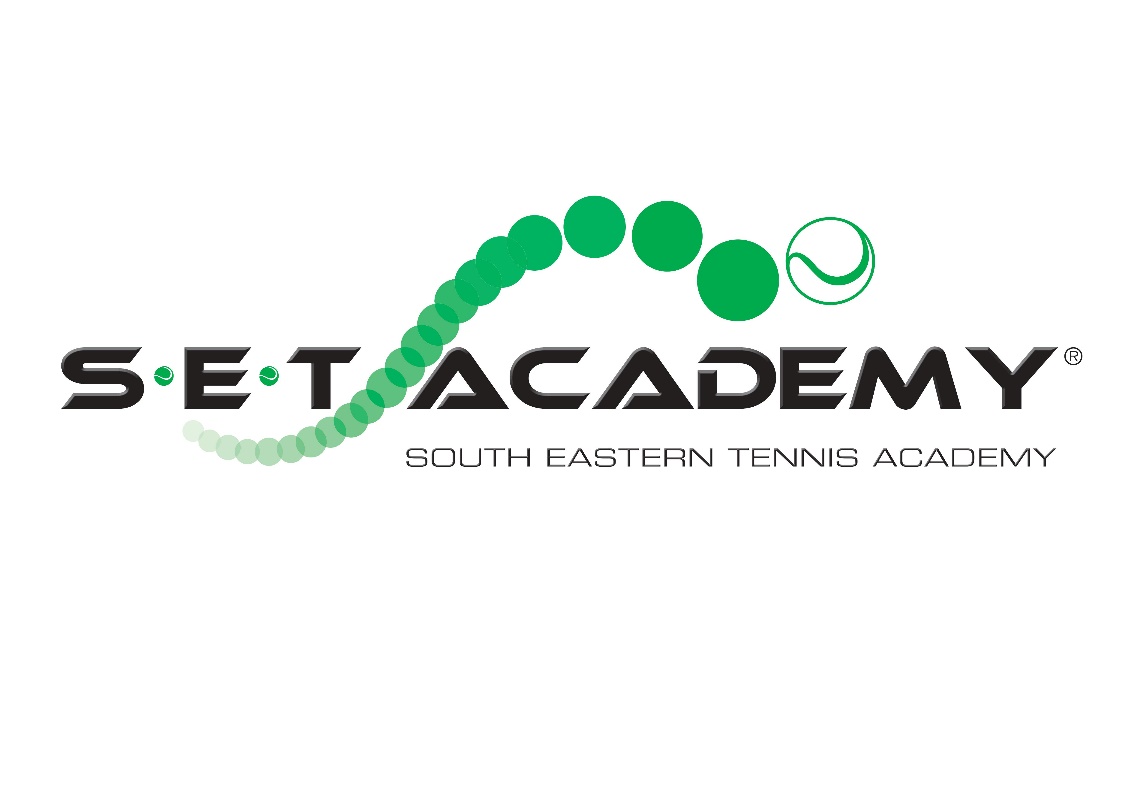 	Holiday Program Registration FormChild’s Name: _____________________________________________________________________Address: _________________________________________________________________________Child”s Age: _________________ Contact No:  __________________________________________Email: ___________________________________________________________________________Standard: (please circle)  	Beginner		Intermediate		AdvancedEmergency Contact: ________________________________________________________________Allergies__________________________________________________________________________2nd Oct to 5th Oct. (Please Tick)	Half Day - 9am to 12:30pm			Full Day – 9am to 4pm	Monday			Tuesday		Wednesday		ThursdayWhat to bring:Half Day – morning snack and water bottleFull Day – morning snack, lunch, afternoon snack and water bottle.Comfortable shoes, sportswear and a racquet if you have one.Costs:WK 1 - 4 x Half Day - $120	 4 x Full Day - $200             Daily payment $30 per half day session   Daily payment $50 per full day sessionPayment:Internet Bank Transfer: 		SET Academy P/L 	BSB: 033 180 	A/C No 230 698 **** Include name as reference****Credit Card or Cash payment can be made at the Dingley Tennis Club Pro ShopENROLMENT TERM AND CONDITIONSSouth Eastern Tennis Academy reserves the right to refuse or terminate enrolment if rules of the clinic or appropriate behaviour are not abided by.South Eastern Tennis Academy do accept any liability for personal injury, property damage or loss sustained by any participant as a result of his/her participation in the program due to any cause what so ever.Understand that South Eastern Tennis Academy retains the right to use program photos of participants for publicity and advertising purposes.I authorise South Eastern Tennis Academy to retain all enrolment information on a confidential database which will be removed if requested.Cancellation during the program requires a medical certificate for remaining fees to be refunded.I have read, understand and accept the above conditions:Parent/Guardian to Sign: ______________________________________________ Date:________________Print Name: _________________________________________________________________________________